ТЕРРИТОРИАЛЬНАЯ ИЗБИРАТЕЛЬНАЯ КОМИССИЯМУНИЦИПАЛЬНОГО ОБРАЗОВАНИЯ"ГАГАРИНСКИЙ РАЙОН" СМОЛЕНСКОЙ ОБЛАСТИПОСТАНОВЛЕНИЕ14.02.2019					                                                  № 102/441-4Об определении схемы пятимандатных избирательных округов для проведения выборов депутатов Совета депутатов вновь образованного Никольского сельского поселения Гагаринского района Смоленской области первого созываВ соответствии со статьей 18 Федерального закона от 12.06.2002 года № 67-ФЗ «Об основных гарантиях избирательных прав и права на участие в референдуме граждан Российской Федерации», статьей 34 Федерального закона от 6 октября 2003 года № 131-ФЗ «Об общих принципах организации местного самоуправления в Российской Федерации», статьей 10 Областного закона от 03.07.2003 года № 41-з «О выборах органов местного самоуправления в Смоленской области», законом Смоленской области от 20.12.2018 № 186-з «О преобразовании муниципальных образований Гагаринского района Смоленской области, об установлении численности и срока полномочий депутатов представительных органов первого созыва вновь образованных муниципальных образований Гагаринского района Смоленской области, а также порядка избрания, полномочий и срока полномочий первых глав вновь образованных муниципальных образований Гагаринского района Смоленской области», на основании постановления избирательной комиссии Смоленской области от 24 января 2019 года № 93/686-6 «О возложении полномочий избирательных комиссий вновь образованных муниципальных образований Гагаринского района Смоленской области на территориальную избирательную комиссию муниципального образования «Гагаринский район» Смоленской области», территориальная избирательная комиссия муниципального образования «Гагаринский район» Смоленской областиПОСТАНОВИЛА:1. Определить схему пятимандатных избирательных округов для проведения выборов депутатов Совета депутатов вновь образованного Никольского сельского поселения Гагаринского района Смоленской области первого созыва согласно приложению 1 к настоящему постановлению.2. Определить графическое изображение схемы пятимандатных избирательных округов для проведения выборов депутатов Совета депутатов вновь образованного Никольского сельского поселения Гагаринского района Смоленской области первого созыва согласно приложению 2 к настоящему постановлению.3. Направить схему пятимандатных избирательных округов для проведения выборов депутатов Совета депутатов вновь образованного Никольского сельского поселения Гагаринского района Смоленской области первого созыва в Гагаринскую районную Думу.Председатель комиссии                                                                    Е.А. Нечаева Секретарь комиссии                                                                        Н.С. ДодоноваПриложение 1к постановлению территориальной избирательной комиссии муниципального образования «Гагаринский район» Смоленской области  от «14» февраля 2019 № 102/441-4СХЕМАпятимандатных избирательных округов для проведения выборов депутатов Совета депутатов вновь образованного Никольского сельского поселения Гагаринского района Смоленской области первого созываЧисло мандатов- 10Число избирательных округов в муниципальном образовании – 2Число избирателей в муниципальном образовании – 4631 (на 01.01.2019)Пятимандатный избирательный округ № 1  Количество избирателей – 2336Муниципальное образование Никольское сельское поселение Гагаринского района Смоленской области, в том числе населенные пункты:Алексеевка, Амшарево, д. Батюшково, п. Батюшково, Будаево, Василисино, Вежное, Величково, Ветцы, Василево, Дитятино, Дорожно-Ремонтный Пункт, Ефремово, Кобылкино, Кожино, Колесники, Колокольня,  Коренное, Костивцы,  Красицы, Кузнечики, Ломки, Мальцево, Мишино, Никольское, Новая Слобода, Петрецово, Подвязье, Потапово, Рождество, Рябцево, Саматы, Самково, Сельцо, Семешкино, Старая Слобода, Усилительный Пункт ,  Шастово.Муниципальное образование Никольское сельское поселение Гагаринского района Смоленской области, в том числе садовые товарищества:С/т «Березка», с/т «Лесной», с/т «Луч», с/т «Надежда».Пятимандатный избирательный округ № 2Количество избирателей – 2295Муниципальное образование Никольское сельское поселение Гагаринского района Смоленской области, в том числе населенные пункты:Аленкино, Андреевка, Анисово, Арденево, Арменево, Астахово, Беливцы, Белкино, Бочкари, Бурцево, Васильевское, Вешки, Вятское, Городище, Гостевое, Добрый Ручей, Дор, Дубровище, Еременское, Желобки, Зайцево, Ивановское, Каменка, Клушинка, Курово, Ларино, Ломки, Макеевское, Мамоново, Машино, Митинка, Молоченево, Московка, Мостище, Новое, Первитино, Петрыкино, Плешково, Поворская Слобода, Подсосонье, Покров, Поповка, Порубино, Потапово , Привалье, Прудня, Рапово, Родионово, Самуйлово, Сергеевское, Серго-Ивановское, Скалябино, Слобода, Станки, Старики, Старое, Сторожевое, Струя, Телятовка, Теплое, д. Токарево, с. Токарево, Тращеево, Тюлино, Ферма Новое, Холзаково, Холопово, Шипари, Ширяйкино, Щекино, Щиголево.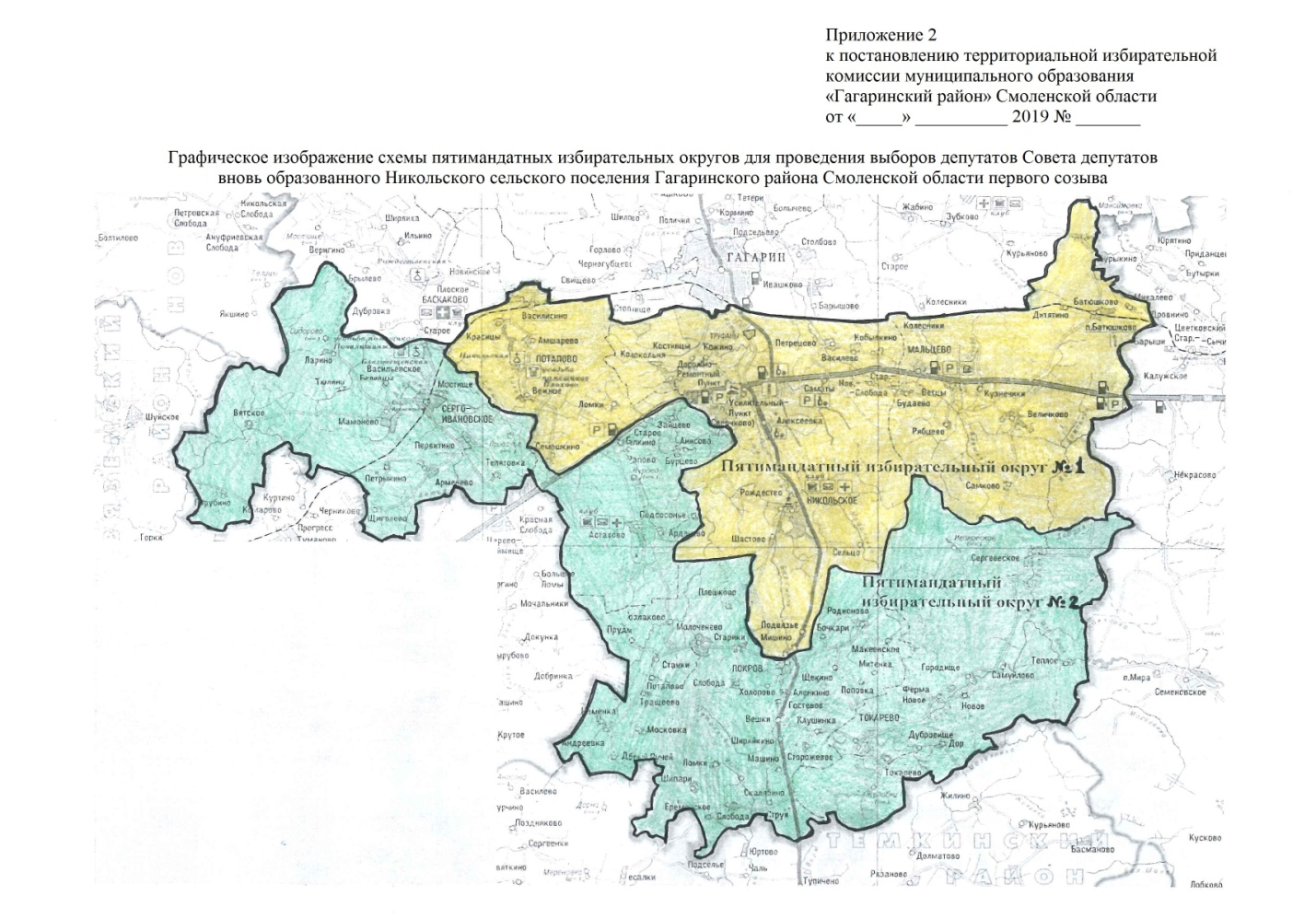 